Глазунов Алексей АнатольевичDocuments and further information:паспорт моряка №422609 выдан  21.03.09  загран паспорт №EE 435406 выдан 21.09.08.  диплом №00332.2009.06 выдан 12.08.09 подтверждение №00332.2009.06 Basic safety training №201828-AS выдан 17.03.09 breathing apparatus выдан 13.03.09Position applied for: Motorman 2nd classDate of birth: 19.01.1983 (age: 34)Citizenship: UkraineResidence permit in Ukraine: NoCountry of residence: UkraineCity of residence: MariupolPermanent address: пр.Металлургов 182, 37Contact Tel. No: +38 (067) 742-42-50E-Mail: toldoo@mail.ruU.S. visa: NoE.U. visa: NoUkrainian biometric international passport: Not specifiedDate available from: 25.01.2010English knowledge: ModerateMinimum salary: 800 $ per month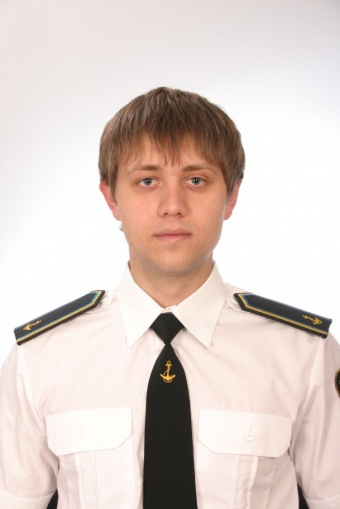 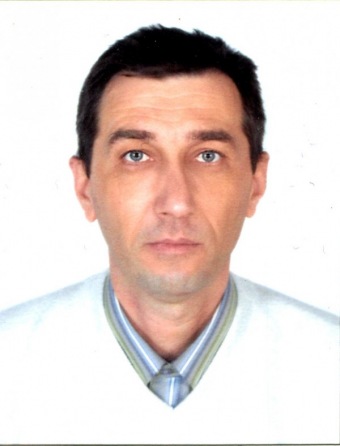 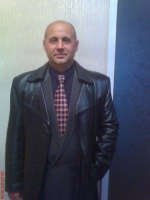 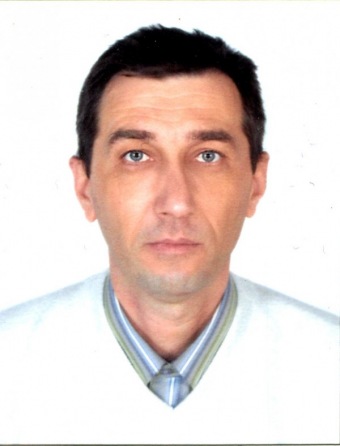 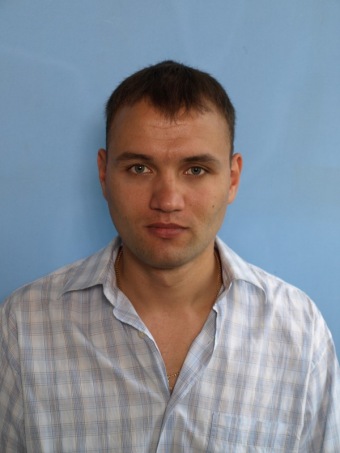 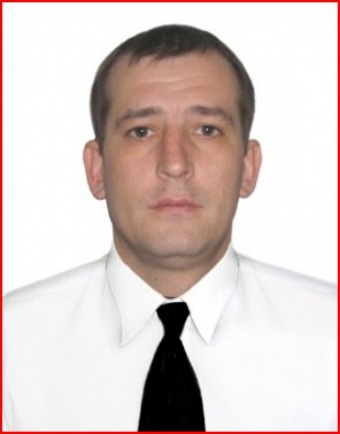 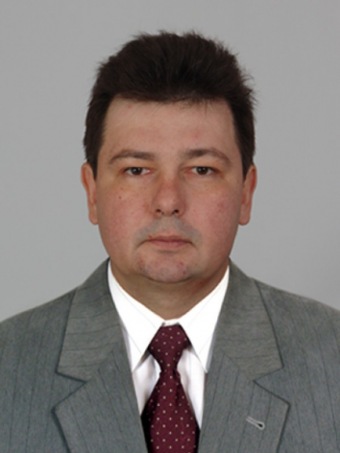 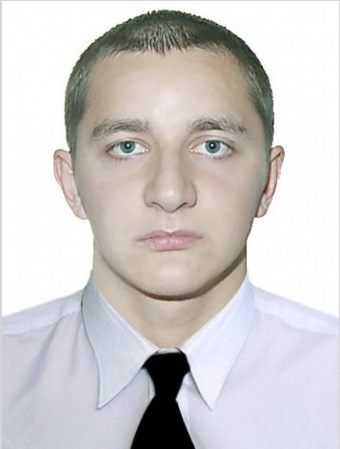 